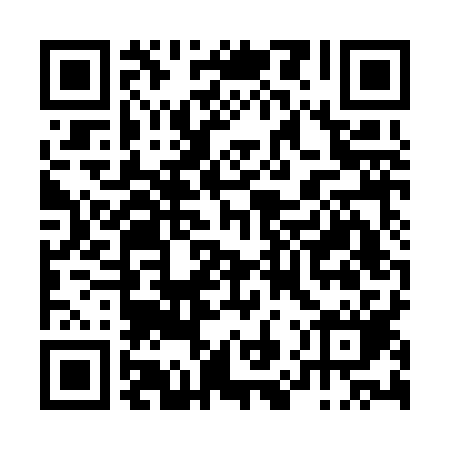 Prayer times for Parada de Gonta, PortugalWed 1 May 2024 - Fri 31 May 2024High Latitude Method: Angle Based RulePrayer Calculation Method: Muslim World LeagueAsar Calculation Method: HanafiPrayer times provided by https://www.salahtimes.comDateDayFajrSunriseDhuhrAsrMaghribIsha1Wed4:456:301:296:258:2810:072Thu4:446:291:296:258:2910:083Fri4:426:281:296:268:3010:104Sat4:406:271:296:268:3110:115Sun4:386:251:296:278:3210:136Mon4:376:241:296:288:3310:147Tue4:356:231:296:288:3410:168Wed4:336:221:286:298:3510:179Thu4:326:211:286:298:3610:1910Fri4:306:201:286:308:3710:2011Sat4:296:191:286:308:3810:2212Sun4:276:181:286:318:3910:2313Mon4:256:171:286:318:4010:2514Tue4:246:161:286:328:4110:2615Wed4:226:151:286:338:4210:2716Thu4:216:141:286:338:4310:2917Fri4:206:131:286:348:4410:3018Sat4:186:121:286:348:4510:3219Sun4:176:111:286:358:4610:3320Mon4:156:111:296:358:4710:3521Tue4:146:101:296:368:4810:3622Wed4:136:091:296:368:4910:3723Thu4:126:081:296:378:5010:3924Fri4:106:081:296:378:5110:4025Sat4:096:071:296:388:5110:4126Sun4:086:061:296:388:5210:4327Mon4:076:061:296:398:5310:4428Tue4:066:051:296:398:5410:4529Wed4:056:051:296:408:5510:4630Thu4:046:041:306:408:5510:4731Fri4:036:041:306:418:5610:49